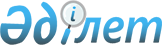 Об утверждении Комплексного плана мероприятий по реализации проекта "Развитие экспортного потенциала мяса крупного рогатого скота" на 2011 - 2015 годыПостановление Правительства Республики Казахстан от 29 июля 2011 года № 877

      В соответствии с Указом Президента Республики Казахстан от 18 февраля 2011 года № 1158 "О мерах по реализации Послания Главы государства народу Казахстан от 28 января 2011 года "Построим будущее вместе!", Правительство Республики Казахстан ПОСТАНОВЛЯЕТ:



      1. Утвердить прилагаемый Комплексный план мероприятий по реализации проекта "Развитие экспортного потенциала мяса крупного рогатого скота" на 2011-2015 годы (далее - План).



      2. Министерству сельского хозяйства Республики Казахстан совместно с заинтересованными центральными и местными исполнительными органами и акционерными обществами (по согласованию) обеспечить надлежащее и своевременное выполнение мероприятий, предусмотренных Планом.



      3. Контроль за исполнением настоящего постановления возложить на Министерство сельского хозяйства Республики Казахстан.



      4. Настоящее постановление вводится в действие по истечении десяти календарных дней со дня первого официального опубликования.

      Премьер-Министр

      Республики Kaзaхстан                       К. Масимов

Утвержден                   

постановлением Правительства       

Республики Казахстан           

от 29 июля 2011 года № 877        

                   Комплексный план мероприятий 

    по реализации проекта "Развитие экспортного потенциала мяса            крупного рогатого скота" на 2011 - 2015 годы

      * Ежегодные объемы финансирования, запланированные в настоящем

Комплексном плане мероприятий подлежат корректировке при формировании бюджета на соответствующий финансовый год исходя из возможностей доходной части республиканского и местных бюджетов



      ** Заимствования из средств Национального фонда осуществляется в соответствии с утвержденным постановлением Правительства Республики Казахстан от 13 января 2009 года № 6 "Об утверждении Плана мероприятий по реализации Плана совместных действий Правительства Республики Казахстан, Национального Банка Республики Казахстан и

Агентства Республики Казахстан по регулированию и надзору финансового

рынка и финансовых организаций по стабилизации экономики и финансовой системы на 2009-2010 годы"



      Список аббревиатур

      ПРК - Правительство Республики Казахстан

      Постановление ПРК - Постановление Правительства Республики Казахстан

      МСХ - Министерство сельского хозяйства Республики Казахстан

      КТРМ МИНТ - Комитет по техническому регулированию и метеорологии Министерства индустрии и новых технологий Республики Казахстан

      МЭРТ - Министерство экономического развития и торговли

      МФ - Министерство финансов Республики Казахстан

      МСИ - Министерство связи и информации Республики Казахстан

      МИНТ - Министерство индустрии и новых технологий Республики Казахстан

      МОН - Министерство образования и науки Республики Казахстан

      МИО - местные исполнительные органы областей

      МТСЗН - Министерство труда и социальной защиты населения Республики Казахстан

      АУЗР - Агентство по управлению земельными ресурсами Республики

Казахстан

      ММС - Мясо-молочный союз Казахстана

      КВР - Комитет водных ресурсов

      КазАгро - Акционерное общество "Национальный управляющий холдинг "КазАгро"

      КАИ - Акционерное общество "КазАгроИнновация"

      Комплексный план - Комплексный план мероприятий по реализации проекта "Развитие экспортного потенциала мяса крупного рогатого скота на 2011-2015 годы"

      КАМ - Акционерное общество "КазАгроМаркетинг"

      ЕАСУ - единая аналитическая система управления

      КРС - крупный рогатый скот

      ЛПХ - личные подсобные хозяйства

      СПК - социальные предпринимательские корпорации

      БП - бюджетная программа

      ОЮЛ - объединение юридических лиц

      РБ - республиканский бюджет

      МБ - местный бюджет

Приложение 1                       

к Комплексному плану               

мероприятий по реализации          

проекта "Развитие экспортного      

потенциала мяса крупного           

рогатого скота" на 2011-2015 годы  

                    Плановые показатели

           по созданию сети хозяйств-репродукторов,

    с импортом высокопродуктивного крупного рогатого скота

 мясного направления зарубежной селекции по годам в разрезе                       областей (тысяч голов)

      * - показатели являются индикативными, подлежат корректировке.

      Корректировку производит АО "НУХ "КазАгро" по согласованию с МСХ.

Приложение 2                       

к Комплексному плану               

мероприятий по реализации          

проекта "Развитие экспортного      

потенциала мяса крупного           

рогатого скота" на 2011-2015 годы  

                  Плановые показатели

    по созданию сети откормочных площадок, для откорма

   крупного рогатого скота по годам в разрезе областей

                       (тысяч голов)

      * - показатели являются индикативными, подлежат корректировке.

      Корректировку производит АО "НУХ "КазАгро" по согласованию с МСХ.

Приложение 3                     

к Комплексному плану             

мероприятий по реализации        

проекта "Развитие экспортного    

потенциала мяса крупного         

рогатого скота" на 2011-2015 годы

    Плановые показатели по привлечению к участию в проекте

"Развитие экспортного потенциала мяса крупного рогатого скота"

        мелких и средних фермерских хозяйств по годам

               в разрезе областей (тысяч голов)

      * Показатели являются индикативными, подлежат корректировке.

      Корректировку производит АО "НУХ "КазАгро" по согласованию с МСХ.
					© 2012. РГП на ПХВ «Институт законодательства и правовой информации Республики Казахстан» Министерства юстиции Республики Казахстан
				№Наименование

мероприятияИспол-

нителиФорма

за-

верше-

нияСроки

ис-

пол-

ненияОбъемы финансирования

по годам (млн. тенге)Объемы финансирования

по годам (млн. тенге)Объемы финансирования

по годам (млн. тенге)Объемы финансирования

по годам (млн. тенге)Объемы финансирования

по годам (млн. тенге)Источ-

ники

финан-

сиро-

ванияКод

БП№Наименование

мероприятияИспол-

нителиФорма

за-

верше-

нияСроки

ис-

пол-

нения20112012201320142015Источ-

ники

финан-

сиро-

ванияКод

БП1234567891011121. Совершенствование законодательной и нормативно-правовой базы

в области племенного животноводства1. Совершенствование законодательной и нормативно-правовой базы

в области племенного животноводства1. Совершенствование законодательной и нормативно-правовой базы

в области племенного животноводства1. Совершенствование законодательной и нормативно-правовой базы

в области племенного животноводства1. Совершенствование законодательной и нормативно-правовой базы

в области племенного животноводства1. Совершенствование законодательной и нормативно-правовой базы

в области племенного животноводства1. Совершенствование законодательной и нормативно-правовой базы

в области племенного животноводства1. Совершенствование законодательной и нормативно-правовой базы

в области племенного животноводства1. Совершенствование законодательной и нормативно-правовой базы

в области племенного животноводства1. Совершенствование законодательной и нормативно-правовой базы

в области племенного животноводства1. Совершенствование законодательной и нормативно-правовой базы

в области племенного животноводства1. Совершенствование законодательной и нормативно-правовой базы

в области племенного животноводства1Разработка

нормативно-

правовых актов в

реализацию Закона

Республики

Казахстан

"О внесении

изменений и

дополнений в

некоторые

законодательные

акты Республики

Казахстан по

вопросам

племенного

животноводства"

после его принятияМСХ

(созыв)

КазАгро

(по

согла-

сова-

нию)Поста-

новле-

ния ПРКВ

тече-

ние

месяца

после

приня-

тия

Закона-----Не тре-

буется2.Система мер и механизмы по развитию животноводства2.Система мер и механизмы по развитию животноводства2.Система мер и механизмы по развитию животноводства2.Система мер и механизмы по развитию животноводства2.Система мер и механизмы по развитию животноводства2.Система мер и механизмы по развитию животноводства2.Система мер и механизмы по развитию животноводства2.Система мер и механизмы по развитию животноводства2.Система мер и механизмы по развитию животноводства2.Система мер и механизмы по развитию животноводства2.Система мер и механизмы по развитию животноводства2.Система мер и механизмы по развитию животноводства2Введение единой

информационной

базы управления

селекционной и

племенной

работой в

масштабах

республикиМСХ

(созыв),

КАИ

(по

согла-

сова-

нию)Инфор-

мация в

ПРКДекабрь

2011

года-----Не тре-

буется3Внесение

предложений по

совершенствованию

механизмов

государственной

поддержки

(субсидирование)

животноводства и

растениеводства,

в том числе

кормопроизводства,

предусматривающих

дополнительное

финансирование и

введение новых

бюджетных

программ по их

развитиюМСХ

(созыв)

МЭРТ,

МФ,

МИО,

КазАгро

(по

согла-

сова-

нию)Предло-

жения в

ПРКЕже-

годно,

Декабрь-----Не тре-

буется4Разработка

методики

индексной оценки

племенной

ценности

крупного

рогатого скота

мясного

направленияМСХПриказ

МСХПервое

полу-

годие

2012

года-2,5*---РБВ

рамках

046 БП5Обеспечение

перехода на

международную

методику

индексной оценки

племенной

ценности

крупного рогатого

скота мясного

направленияМСХ

(созыв)

МИО,

КазАгро

(по

согла-

сова-

нию)Инфор-

мация в

ПРКДекабрь

2012

года-----Не тре-

буется6Создание

общественных

объединений

(ассоциаций) в

области

животноводства:

- 2011 год в

скотоводстве;

- до 2015 года по

другим видам

животныхКазАгро

(по

согла-

сова-

нию),

ММС

(по

согла-

сова-

нию)Созда-

ние

ассоци-

аций2011-

2015

годы-----За счет

членских

взносов7Внесение

предложении

направленных на

поддержку и

повышение

престижа

работников сферы

животноводстваМСХ

(созыв),

МИО,

МТСЗН,

КазАгро

(по

согла-

сова-

нию)Инфор-

мация

в ПРКДекабрь

2011

года-----Не тре-

буется8Принятие мер по

гармонизации

отечественных

стандартов на

говядину с

международными

требованиямиМСХ,

МИНТ,

КазАгро

(по

согла-

сова-

нию)Приказ

КТРМ

МИНТ2011-

2013

годы-----Не тре-

буется9Разработка бренда

казахстанского

мяса и

маркетинговой

стратегии его

продвижения на

зарубежных рынкахКазАгро

(по

согла-

сова-

нию),

ММС

(по

согла-

сова-

нию)Инфор-

мация в

МСХ2011-

2012

годы-----Не тре-

буется10Внесение

предложений по

ведению учета

обременения на

крупный рогатый

скот и создание

целостной

системы учета

обременении на

скотМСХ

(созыв),

КазАгро

(по

согла-

сова-

нию)Предло-

жения в

ПРКДекабрь

2011

года-----Не тре-

буется11Проведение

региональных

расширенных

заседаний акиматов

областей, а также

семинаров и

совещаний по

реализации Проекта

"Развитие

экспортного

потенциала мяса

крупного рогатого

скота" с участием

представителей

КазАгро,

представителей

бизнеса,

общественных

организаций и

объединенийМСХ,

МИО,

КазАгро

(по

согла-

сова-

нию)Прове-

дение

совеща-

нийВ

течение

2011

года-----Не тре-

буется12Создание центра

управления стадом

и консалтинга в

мясном

скотоводстве в

структуре АО

"КазАгроМаркетинг"МСХ,

МФ,

КазАгро

(по

согла-

сова-

нию)Созда-

ние

центра2011

год301,6280,0*299,6*320,5*345,0*РБВ

рамках

057 БП13Реализация медиа-

плана по

проведению

информационно-

разъяснительной

работы по

реализации

проекта "Развитие

экспортного

потенциала мяса

крупного рогатого

скота"МСИ

(созыв),

МИО,

АУЗР,

КазАгро

(по

согла-

сова-

нию)Инфор-

мация

в МСХДекабрь

2011

года21181,0*19989.0*19989.0*--РБВ

рамках

025 БП14Проведение

инвентаризации

посевов

многолетних трав

на пашне и на

коренном

улучшении, включая

старовозрастные

посевы, с

определением их

состоянияАУЗР

(созыв)

МИОИнфор-

мация

в МСХДекабрь

2011

годаМБ15Строительство

пилотного рынка

по реализации

сельскохозяйст-

венных животных в

Акмолинской

областиКазАгро

(по

согла-

сова-

нию),

Акимат

Акмо-

линской

области

(по

согла-

сованию)Введе-

ние

объек-

та в

экс-

плуа-

тацию2-ое

полуго-

дие

2013

годаЗа счет

средств

КазАгро16Организация

финансирования

расширения

действующих и

создания новых

племенных

хозяйств-

репродукторов с

импортом порядка

70,0 тысяч

голов племенного

высокопродуктив-

ного крупного

рогатого скота

зарубежной

селекцииКазАгро

(по

согла-

сова-

нию),

МИОИнфор-

мация

в МСХ2011-

2015

годы (по

итогам

полу-

годия)2600,06360,07420,08480,012240,0**3а

счет

займа из

Нац.

фонда16Организация

финансирования

расширения

действующих и

создания новых

племенных

хозяйств-

репродукторов с

импортом порядка

70,0 тысяч

голов племенного

высокопродуктив-

ного крупного

рогатого скота

зарубежной

селекцииКазАгро

(по

согла-

сова-

нию),

МИОИнфор-

мация

в МСХ2011-

2015

годы (по

итогам

полу-

годия)8481,04208,0*4631,0*5192,0*7560,0*РБв

рамках 043

БП17Организация

финансирования

создания сети

откормочных

площадок с

единовременным

содержанием на

откорме порядка

150,0 тысяч голов

крупного рогатого

скотаКазАгро(по

согла-

сова-

нию), МИОИнфор-

мация

в МСХ2011 —

2015

годы

(по

итогам

полуго-

дия)3150,03600,05472,06300,06300,0За счет

займа

из Нац.

фонда18Организация

финансирования

мелких и средних

фермерских

хозяйств,

участвующих в

реализации Проекта

"Развитие

экспортного

потенциала мяса

крупного рогатого

скота" с

содержанием

маточного

поголовья до 300,0

тысяч головКазАгро

(по

согла-

сова-

нию),

МИОИнфор-

мация

в МСХ2011 —

2015

годы

(по

итогам

полу-

годия)5200,07000,0*8200,0*8600,0*9052,0*РБв

рамках

043 БП3. Меры по развитию кормопроизводства3. Меры по развитию кормопроизводства3. Меры по развитию кормопроизводства3. Меры по развитию кормопроизводства3. Меры по развитию кормопроизводства3. Меры по развитию кормопроизводства3. Меры по развитию кормопроизводства3. Меры по развитию кормопроизводства3. Меры по развитию кормопроизводства3. Меры по развитию кормопроизводства3. Меры по развитию кормопроизводства3. Меры по развитию кормопроизводства19Разработка и

внесение

предложений по

совершенствованию

системы

государственного

сортоиспытания,

семеноводства

кормовых культур

и механизмов их

государственной

поддержкиМСХПредло-

жения

в ПРК4

квартал

2011

года-----Не тре-

буется20Удешевление

стоимости

удобрений (за

исключением

органических)

и затрат на

обработку сельско-

хозяйственных

культур, в том

числе кормовых,

гербицидами,

произведенными

отечественными

производителямиМИОИнфор-

мация

в МСХЕже-

годно

Январь6053,86253,8*6453,8*6453,8*6453,8*МБ21Принятие мер по

расширению

посевных площадей

под кормовые

культурыМСХ

(созыв),

МИОИнфор-

мация

в ПРКЕже-

годно

декабрьНе тре-

буется22Расширение сети

семеноводческих

хозяйств и

увеличение объемов

производства семян

кормовых культур

высокой репродукций

с целью

последующего

обеспечения

потребности

сельскохозяйст-

венных товаро-

производителейМИОИнфор-

мация

в МСХЕже-

годно

(по

итогам

полу-

годия)-----Не тре-

буется23Создание новых

отечественных и

внедрение

импортных

высокоурожайных,

адаптированных к

условиям

Казахстана сортов

и гибридов

кормовых культурКАИ

(по

согла-

сова-

нию)Инфор-

мация

в МСХЕже-

годно

Январь150,2165,2*181,7*200,0*215,0*РБВ

рамках

042 БП24Предоставление

земельных угодий

участникам Проекта

"Развитие

экспортного

потенциала мяса

крупного рогатого

скота" с целью

расширения

пастбищных угодий

и площадей

кормовых культурМИОИнфор-

мация

в МСХ2011-

2015

годы-----Не тре-

буется25Принятие мер по

системному и

рациональному использованию

пастбищных угодий

путем введения

пастбищеоборотов и

развития отгонного

животноводстваМИОИнфор-

мация

в МСХЕже-

годно,

Декабрь-----Не тре-

буется26Анализ состояния

использования

земель сельско-

хозяйственного

назначения,

в том числе

нерационально

используемых

земель и

определение

потенциала для

дальнейшего их

введения в сельс-

кохозяйственный оборотАУЗР

(созыв),

МИОИнфор-

мация

в МСХДекабрь

2011

года-----Не тре-

буется27Принятие мер по

изъятию

неиспользуемых

сельскохозяйствен-

ных земель,

в том числе

нерационально

используемых

пастбищ и

сенокосов и

перераспределению

их между

участниками

Проекта "Развитие

экспортного

потенциала мяса

крупного рогатого

скота"АУЗР

(созыв),

МИОИнфор-

мация

в МСХЕже-

годно,

декабрь-----Не тре-

буется28Проведение

инвентаризации

эксплуатационных

гидрогеологических

скважин,

пробуренных для

обводнения пастбищ

с выявлением

бесхозных и

последующим

переводом их в

коммунальную

собственностьАУЗР

(созыв),

МИОИнфор-

мация

в МСХЕже-

годно

декабрь-----МБ29Расширение сети

специализированных

формирований,

специализирующихся

на оказании услуг

по производству,

заготовке,

переработке и

реализации кормовМИОИнфор-

мация

в МСХЕже-

годно

декабрь-----Не тре-

буется30Организация

финансирования

приобретения

кормоуборочной,

кормозаготови-

тельной и

кормоперерабаты-

вающей техники и

оборудования,

в том числе

посредством

лизинга, а также

строительства

и модернизации

комбикормовых

предприятийМСХ

(созыв) КазАгро

(по

согла-

сова-

нию)Инфор-

мация

в ПРКЕже-

годно

(по

итогам

полу-

годия)4500,06000,0*7000,0*8000,0*8000,0*РБВ

рамках

043 БП31Организация

финансирования

приобретения

оборудования для

систем ирригации с

целью подачи воды

на орошаемые

земли, а также

строительства и

(или)

реконструкции

шахтных и

трубчатых

колодцев,

инженерных

сооружений в целях

обводнения

пастбищМСХ

(созыв),

КазАгро

(по

согла-

сованию)Инфор-

мация

в ПРКЕже-

годно

(по

итогам

полу-

годия)-РБПри

утверж-

дении

бюджета

на

2012-

2015

г.г.32Трансформация

залежных и

деградированных

пастбищных

земель в

высокопродуктивные

культурные

сенокосы и

пастбища

посредством посева

многолетних

кормовых культур,

обводнения (в том

числе посредством

установки ветровых

агрегатов на

примере пилотного

инвестиционного

проекта

"Управление

засушливыми

землями" в

Шетском районе

Карагандинской

области)МСХ

(созыв),

МООС,

МФ,

АУЗР,

МИО,

КАИ

(по

согла-

сованию)Инфор-

мация

в ПРКЕже-

годно,

декабрь-РБПри

утверж-

дении

бюджета

на

2012-

2015

г.г.4. Совершенствование системы ветеринарии и обеспечения безопасности

продукции животноводства4. Совершенствование системы ветеринарии и обеспечения безопасности

продукции животноводства4. Совершенствование системы ветеринарии и обеспечения безопасности

продукции животноводства4. Совершенствование системы ветеринарии и обеспечения безопасности

продукции животноводства4. Совершенствование системы ветеринарии и обеспечения безопасности

продукции животноводства4. Совершенствование системы ветеринарии и обеспечения безопасности

продукции животноводства4. Совершенствование системы ветеринарии и обеспечения безопасности

продукции животноводства4. Совершенствование системы ветеринарии и обеспечения безопасности

продукции животноводства4. Совершенствование системы ветеринарии и обеспечения безопасности

продукции животноводства4. Совершенствование системы ветеринарии и обеспечения безопасности

продукции животноводства4. Совершенствование системы ветеринарии и обеспечения безопасности

продукции животноводства4. Совершенствование системы ветеринарии и обеспечения безопасности

продукции животноводства33Рассмотрение

вопроса о

выделении

дополнительного

финансирования на

мероприятия по

дальнейшему

совершенствованию

системы

ветеринарии, в

т.ч. на создание

корпоративной

связи МСХ для

обеспечения

передачи

информации по базе

данных по

идентификации

сельскохозяйствен-

ных животных в

режиме "on line",

а также

модернизации

платформы ЕАСУМСХ

(созыв),

МФИнфор-

мация

в ПРКЕже-

годно22894,036073,1*28705,3*27207,5*25000,0*РБВ

рамках

011,

053,

009,

052,

081,

075 БП34Внести предложение

по включению в

бюджет 2012 года

расходов на

приобретение

спецавтотранспорта

и материально-

техническое

оснащение для

ветеринарных

врачей местных

исполнительных

органовМСХ,

МФ,

МИОПредло-

жения

в ПРКДекабрь

2011

года-----РБМБ35Организация и

проведение

ветеринарных

мероприятий по

профилактике особо

опасных болезней

животных и птицМИООтчет

в МСХЕже-

годно

(по

итогам

полу-

годия)6489,310392,8*10178,6*13209,7*14500,0*РБ009 БП36Завершение

идентификации КРС

и формирование

базы данных по

идентификации

сельскохозяйст-

венных животныхМИОИнфор-

мация

в МСХТретий

квартал

2011

года-----Не тре-

буется37Строительство,

реконструкция и

материально-

техническое оснащение

ветеринарных

лабораторий и

биохранилищаМСХИнфор-

мация

в ПРК2011-

2012

годы5099,28179,1*---РБ011 БП38Инспектирование

мясоперерабаты-

вающих предприятий

в порядке и сроки,

предусмотренные

законодательством

Республики

Казахстан, для

включения в Реестр

предприятий

таможенного союза,

для осуществления

экспорта

выпускаемого мяса

на рынок

Российской

ФедерацииМСХИнфор-

мация

в ПРКЕже-

годно

(по

итогам

полу-

годия)-----Не тре-

буется5. Научное и кадровое обеспечение животноводства и ветеринарии5. Научное и кадровое обеспечение животноводства и ветеринарии5. Научное и кадровое обеспечение животноводства и ветеринарии5. Научное и кадровое обеспечение животноводства и ветеринарии5. Научное и кадровое обеспечение животноводства и ветеринарии5. Научное и кадровое обеспечение животноводства и ветеринарии5. Научное и кадровое обеспечение животноводства и ветеринарии5. Научное и кадровое обеспечение животноводства и ветеринарии5. Научное и кадровое обеспечение животноводства и ветеринарии5. Научное и кадровое обеспечение животноводства и ветеринарии5. Научное и кадровое обеспечение животноводства и ветеринарии5. Научное и кадровое обеспечение животноводства и ветеринарии39Разработка и

внесение

предложений по

кадровому

обеспечению

животноводстваМСХ

(созыв),

МОНПредло-

жения

в ПРКдекабрь

2011 г.-----Не тре-

буется40Разработка и

внесение

предложений по

организации

системы

краткосрочных

курсов по

подготовке и

переподготовке, а

также повышению

квалификации

специалистов в

области

животноводстваКАИ

(по

согласо-

ванию),

КазАгро

(по

согла-

сованию)Предло-

жения

в МСХТретий

квартал

2011 г.-----Не тре-

буется41Организация

обучения фермеров

основам ведения

сельского

хозяйства на базе

существующих и

вновь создаваемых

научно-

производственных

центров по

развитию

животноводстваКАИ

(по

согла-

сова-

нию),

КАМ

(по

согла-

сова-

нию),

КазАгро

(по

согла-

сованию)Курсы

по

обуче-

ниюЕже-

годно

декабрь110,0136,2*150,0*178,0*210,0*РБВ

рамках

057 БП6. Meроприятия по развитию мясного скотоводства и его экспортного потенциала6. Meроприятия по развитию мясного скотоводства и его экспортного потенциала6. Meроприятия по развитию мясного скотоводства и его экспортного потенциала6. Meроприятия по развитию мясного скотоводства и его экспортного потенциала6. Meроприятия по развитию мясного скотоводства и его экспортного потенциала6. Meроприятия по развитию мясного скотоводства и его экспортного потенциала6. Meроприятия по развитию мясного скотоводства и его экспортного потенциала6. Meроприятия по развитию мясного скотоводства и его экспортного потенциала6. Meроприятия по развитию мясного скотоводства и его экспортного потенциала6. Meроприятия по развитию мясного скотоводства и его экспортного потенциала6. Meроприятия по развитию мясного скотоводства и его экспортного потенциала6. Meроприятия по развитию мясного скотоводства и его экспортного потенциала42Составление и

ведение перечня

субъектов

агропромышленного

комплекса -

участников проекта

по созданию

откормочных

площадок, хозяйств

репродукторов,

фермерских

хозяйствМИОИнфор-

мация

в МСХЕже-

годно

(по

итогам

полу-

годия)-----Не тре-

буется43Организация

создания в

областях сети

хозяйств-

репродукторов, с

импортом порядка

70,0 тысяч голов

племенного,высо-

копродуктивного

крупного рогатого

скота зарубежной

селекции согласно

приложению 1 к

настоящему

Комплексному плануМИОИнфор-

мация

в МСХ2011-

2015

годы

(по

итогам

полу-

годия)Не тре-

буется44Организация

создания в 

областях сети

откормочных

площадок с

единовременным

содержанием на

откорме порядка

138 тысяч голов,

согласно

приложению 2 к

настоящему

Комплексному плануМИОИнфор-

мация

в МСХ2011-

2015

годы

(по

итогам

полу-

годия)Не тре-

буется45Привлечение к

участию в проекте

"Развитие

экспортного

потенциала мяса

крупного рогатого

скота" мелких и

средних фермерских

хозяйств

количеством

маточного

поголовья порядка

224,0 тысяч

голов, согласно

приложению 3 к

настоящему

Комплексному плануМИОИнфор-

мация

в МСХ2011-

2015

годы

(по

итогам

полу-

годия)Не тре-

буется46Принятие комплекса

мер, направленных

на улучшение

породного состава

стада мясного

направления,

включающих:

- использование

племенных быков-

производителей

и искусственное

осеменение семенем

быков-

производителей

мясных пород с

целью замены

низкопродуктивного

скота;

- создание и

обеспечение

функционирования

(техники-

осеменаторы,

оборудование,

расходный

материал) сети

пунктов

искусственного

осеменения в целях

максимального

охвата случного

контингента;

- вовлечение

маточного

поголовья в ЛПХ в

процесс замены

скота молочного

направления

продуктивности

на мясное;

- выделение из

областного бюджета

необходимых

объемов

финансовых средств

для организации

искусственного

осеменения в ЛПХ;

- внедрение

механизма

предоставления в

аренду через

СПК или

специализированные

предприятия

быков-

производителейМИОИнфор-

мация

в МСХ2011-

2015

годы

(по

итогам

полу-

годия)-----Не тре-

буетсяНаименование областейВсегов том числе по годамв том числе по годамв том числе по годамв том числе по годамв том числе по годамНаименование областейВсего20112012201320142015Акмолинская4,73,50,60,6Алматинская9,31,31,92,22,41,5Актюбинская5,31,01,01,51,8ВКО9,31,01,52,02,02,8Жамбылская4,11,01,01,11,0ЗКО5,31,01,01,41,9Костанайская9,32,02,02,02,01,3Карагандинская5,31,21,01,01,01,1Кызылординская2,70,50,81,4Павлодарская4,00,51,01,21,3СКО4,00,50,71,11,7ЮКО6,71,01,01,01,52,2Итого7010,012,014,016,018,0Наименование областейВсегов том числе по годамв том числе по годамв том числе по годамв том числе по годамв том числе по годамНаименование областейВсего20112012201320142015Акмолинская12,57,51,51,52,0Алматинская20,06,02,04,04,04,0Актюбинская10,02,02,52,53,0ВКО202,55,06,06,5Жамбылская10,01,02,13,03,9ЗКО3,91,01,41,5Костанайская14,03,03,03,02,52,5Карагандинская10,02,02,52,53,0Кызылординская5,01,02,02,0Павлодарская10,02,02,42,82,8СКО10,02,02,42,82,8ЮКО12,51,02,03,03,53,0Итого137,917,520,030,435,035,0Наименование

областейВсегоГодыГодыГодыГодыГодыНаименование

областейВсего20112012201320142015Акмолинская17,25,02,41,44,24,2Алматинская29,06,04,84,86,76,7Актюбинская15,52,33,03,63,33,3ВКО31,13,87,26,76,76,7Жамбылская16,51,63,64,73,33,3ЗКО16,54,81,61,74,24,2Костанайская23,96,33,03,05,85,8Карагандинская15,22,33,03,33,33,3Кызылординская8,70,52,42,41,71,7Павлодарская15,62,23,43,43,33,3СКО15,62,23,43,43,33,3ЮКО19,23,04,23,64,24,2Итого22440,042,042,050,050,0